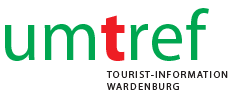 2. September 2018Genuss im Grünen - Kulinarische Gartenreise 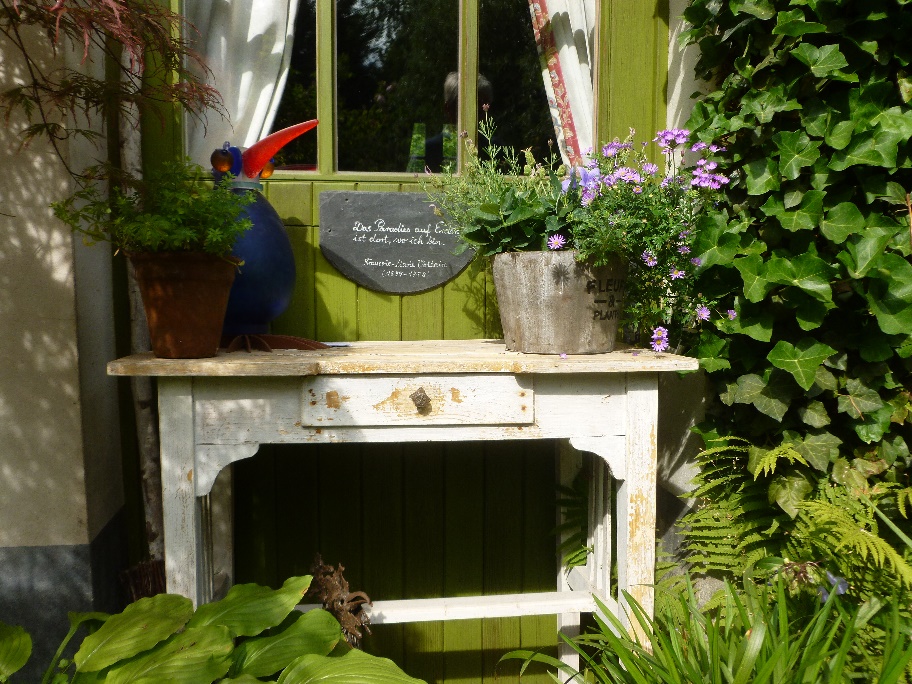 Wir fahren mit dem Fahrrad zu drei unterschiedlichen Privatgärten und einem Direktvermarkter in der Gemeinde Wardenburg. Dort angekommen, lassen wir uns von den Gartenbesitzern durch ihre Gärten führen und uns von der spätsommerlichen Blütenpracht verzaubern. In jedem Garten werden wir mit einer kleinen landestypischen kulinarischen Spezialität verwöhnt. Ganz nebenbei erfahren wir Spannendes über Land und Leute und die Gartenkultur in unserer Region.Treffpunkt: 		umtref WardenburgUhrzeit: 		10:00 UhrDauer: 		bis ca. 17:00 UhrGesamtstrecke: 	ca. 18 kmKosten: 		20 € pro PersonMindestteilnehmerzahl: 10 Personen, begrenzt auf 20 PersonenGästeführerin: 	Sabine DöbkenAnmeldung erforderlich